Side 919P  Handicap  Overblik over personer med handicap og støtteanmodninger  SøgSide 919P  Handicap  Overblik over personer med handicap og støtteanmodninger  SøgSide 919P  Handicap  Overblik over personer med handicap og støtteanmodninger  SøgSøg kontaktpersonNaviger frem til side 919ALT + Q 919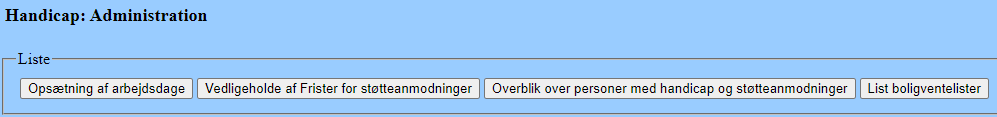 OverblikKlik på knappen:Overblik over personer med handicap og støtteanmodninger.Side 919P åbnes som en søgeside.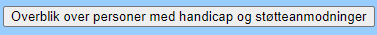 Søg på CPR- NRDu kan søge på:
hele eller dele af CPR-NR
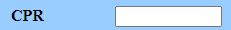 Søg på navnDu kan søge på:
hele navnet ellerblot nogle af bogstaverne i navnet.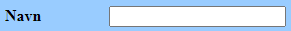 SorteringMan kan få vist resultatlisten ordnet o stigende eller faldende sortering.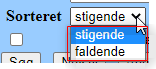 Udløbne støtteanmodningerMarker feltet for at få vist de støtteanmodninger først som er udløbet. 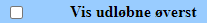 Søg på Økonomi-infoDu kan søge på den aflønningsform som som Støttepersonen er oprettet som.Kan være:TimelønMånedsløn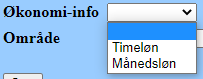 SøgStart søgning med Søg-knappen.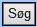 Nulstil søgningenFor at foretage en ny søgning kan man nulstille det indtastede. Klik på knappen Nulstil.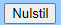 Søgeresultatet Søgeresultatet vises på en liste på siden.Fra listen kan man klikke på CPR-nummer for at få vist personens detailoplysninger i side 920A, eller navnet på Støtte for at få vist hjælpeforanstaltningen i side 921A.Version 1Dato: 24.03.2021/MIL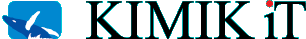 